LIKOVNO SNOVANJE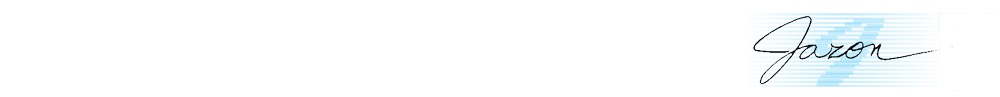 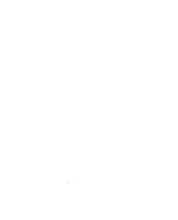 RISBANavodila za reševanje delovnega listaDijak/dijakinja:prebere naloge  na delovnem listu in  besedilo v i - učbeniku (poglavje risbe in podlage), ter ppt v spletni učilnicireši naloge v i – učbeniku na strani 16 - 18odgovori na zastavljena vprašanja na delovnem listu in odgovore odda v besedilni datoteki v spletni učilniciDelovni listOpiši bistvene likovne prvine  risbe in njeno vlogo? Primerjaj deli  Egona Schiela in  Cai Luna. Katero delo je tonska risba in katera črtna? Posebej opiši, kako nastane tonska risba. 3.Risba je lahko povsem samostojno upodabljajoče likovno delo in zaključena celota kot poglobljena likovna izpoved z risarskimi sredstvi. Lahko pa je tudi priprava na bodeče delo. V tem primeru ločimo: skico, študijo, strip, načrt, kroki, ilustracija. V vsak barvni kvadrat k ustrezni vrsti risbe napiši osnovno značilnost. Poišči primere različnih risb in jih vstavi v polja določena za reprodukcijo. Tehnike risbe ločimo glede na material, ki ga uporabljajo. Risarji pri svojem delu uporabljajo poleg trdih , suhih risal tudi risarske tekočine. V oranžna polja napiši mokre tehnike, v modre suhe tehnike. Kratko jih opiši. Opiši tehniko poimenovana SEPIA. Na svetovnem spletu poišči različne primere risb, izdelanih v tej tehniki. Kakšne fotografije nastanejo, če dodamo sepia filter?Opiši Primer LAVIRANE risbe.Opis lastne likovne zamisli:Vrh obrazca1. Ime in priimek avtorja risbe: Dno obrazcaVrh obrazca2. Naslov risbe: Dno obrazcaVrh obrazca3. Leto nastanka: Dno obrazcaVrh obrazca4. Velikost: Dno obrazcaVrh obrazca5. Material in tehnika obdelave:Dno obrazcaVrh obrazcaDno obrazcaVrh obrazca6. Določi vrsto risbe :7. Opiši delo: izpostavi linearno perspektivo, modelacijo in zračno  perspektivo:   Dno obrazcaVrh obrazca8. Pojasni, kaj ti je na njem všeč in kaj ne – svoje trditve obrazloži: Izdelaj fotografije likovnega izdelka po fazah. Opiši faze dela. Dno obrazcaVrh obrazcaDno obrazcaStandardi znanjaEgon Schiele, leto 1918, Edith Schiele sterbendhttps://eucbeniki.sio.si/lum/3173/index6.htmlCain Lunhttps://eucbeniki.sio.si/lum/3173/index2.htmlopisprimer risbeprimer fotografijeHinko Smrekar, Avtorportret, 1962http://www.gorenjci.si/osebe/smrekar-hinko/561/RdečeMinimalne zahteve, ki so pogoj za oceno 2.Modro (+ rdeče)Temeljne zahteve, ki so pogoj za oceno 3 ali 4.Zeleno (+ modro + rdeče)Višje zahteve, ki so pogoj za oceno 4 ali 5.